Athletics Northern Ireland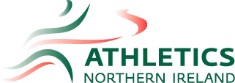 Indoor Hurdles & Sprints CompetitionUlster University, Jordanstown13th January 20181.00pm		REGISTRATION1.30pm		60m Hurdles3.30pm		60m Sprint5.00pm		CloseNotesCompetition open to U14 athletes (ie those born in 2005) and aboveIn the 60m U18 athletes and above will be given 2 races. In the 60mH U19 athletes and above will be given 2 racesRaces will be combined where necessary depending on entry numbers per age groupThe 3G area will be available from 12noon to 3.00pm for warm up. Sports Hall 1 will be available from 3.00-5.00pmEvent no.Age GroupHeight     First Hurdle Between Hurdles1Senior Men106.7cm 3’ 6” 13.72m 9.14m2U19 Boys & U20 Men99.0cm 3’ 3” 13.72m 9.14m3U18 Boys91.4cm 3’ 0” 13.72m 9.14m (110m Spacings)4U17 Boys UKA91.4cm 3’ 0” 13.00m 8.50m (100m Spacings)5U17 Boys  91.4cm 3’ 0” 13.00m 8.50m6U19 Girls & Sen Women84.0cm 2’ 9”  13.00m 8.50m7U16 Boys84.0cm 2’ 9” 13.00m 8.50m8U18 Girls76.2cm 2’ 6”  13.00m 8.50m9U17 Girls76.2cm 2’ 6”  13.00m 8.50m (100m Spacings)10U15 Boys84.0cm 2’ 9” 12.00m 8.00m11U17 Girls UKA76.2cm 2’ 6”  12.00m 8.00m (80m Spacings)12U16 Girls76.2cm 2’ 6”  12.00m 8.00m13U15 Girls76.2cm 2’ 6”  12.00m 8.00m (80m Spacings)14U14 Boys76.2cm 2’ 6” 11.50m 7.50m15U15 Girls UKA68.6cm 2’ 3”  11.50m 7.50m  (75m Spacings)16U14 Girls68.6cm 2’ 3”  11.50m 7.50m17Senior Men106.7cm 3’ 6” 13.72m 9.14m18U19 Boys & U20 Men99.0cm 3’ 3” 13.72m 9.14m19U19 Girls & Sen Women84.0cm 2’ 9”  13.00m 8.50m1U18/19 Girls & Sen Women2U18/19 Boys & Sen Men3U14 Girls4U14 Boys5U15 Girls6U15 Boys7U16 Girls8U16 Boys9U17 Girls10U17 Boys11U18/19 Girls & Sen Women12U18/19 Boys & Sen Men